     Kildrum Primary        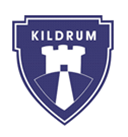 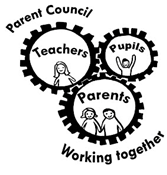 Parent council agenda5 October 2022WelcomeSchool updateSchool improvement planFinancial reportDiscoChristmas cardsNL community lotteryRoad markingsAny other businessNext meeting 